Good TimeAlan Jackson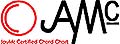 Verse 1:(E) Work, work all week long - Punchin’ that clock from dusk till dawn - Countin’ the days till Friday night - That’s when all the conditions are right.For a (A) good time (D)   (A)            I need a (E) good time.Chorus          Yea, I’ve been (B7) workin’ all weekAnd I’m tired and I don’t wanna (D) sleepI wanna have (A) funIt’s time for a (E) good time(Throw the intro riff in here once)Verse 2:(E) I cashed my check, cleaned my truck  -  Put on my hat, forgot about work  -  Sun goin’ down, head across town - Pick up my baby and turn it around(A) Good time (D)   (A)             Ah, I need a (E) good timeChorusFirst guitar soloVerse 3:(E) Pig in the ground, beer on ice  - Just like ole Hank taught us about  -  Singin’ along, Bocephus songs - Rowdy friends all night long(A) Good time (D)   (A)             Lord, we’re having a (E) good time,ChorusSecond Guitar SoloVerse 4:(E) Heel  to toe, dosey doe - Scootin’ our boots, swingin’ doors - B & D Kix and Dunn - Honkin’ tonk heaven, Double shotgun(A) Good time (D)   (A)             Lord, we’re havin’ a (E) good timeChorusVerse 5: (QUIET):(E) Shot of Tequila, beer on tap   Sweet southern woman   set on my lap     G with an O, O with a D     T with an I and an M and an E     Spells (A) Good time (D)   (A)             Shhheww, (E) good timehorusFiddle SoloBridge: vamp on E then(E) A Shot of Tequila - Beer on tap - A good looking woman - To set on my lap.A G with an O, an O with a D - A T with an I an M with an EThat Spells (A) Good time (D)   (A)             (E) A good timeChorusHarmonica SoloVerse 6:(E) Twelve o’clock, two o’clock three o’clock four - Five o’clock we know were - that’s gonna go - Closing the door, shuttin’ ‘em down -Head for that Waffle House way across town(A) Good time (D)   (A)             Oh, we’re havin’ a (E) good time.Chorus x3Intro Riff: - Oh, yea, a good time. Repeat